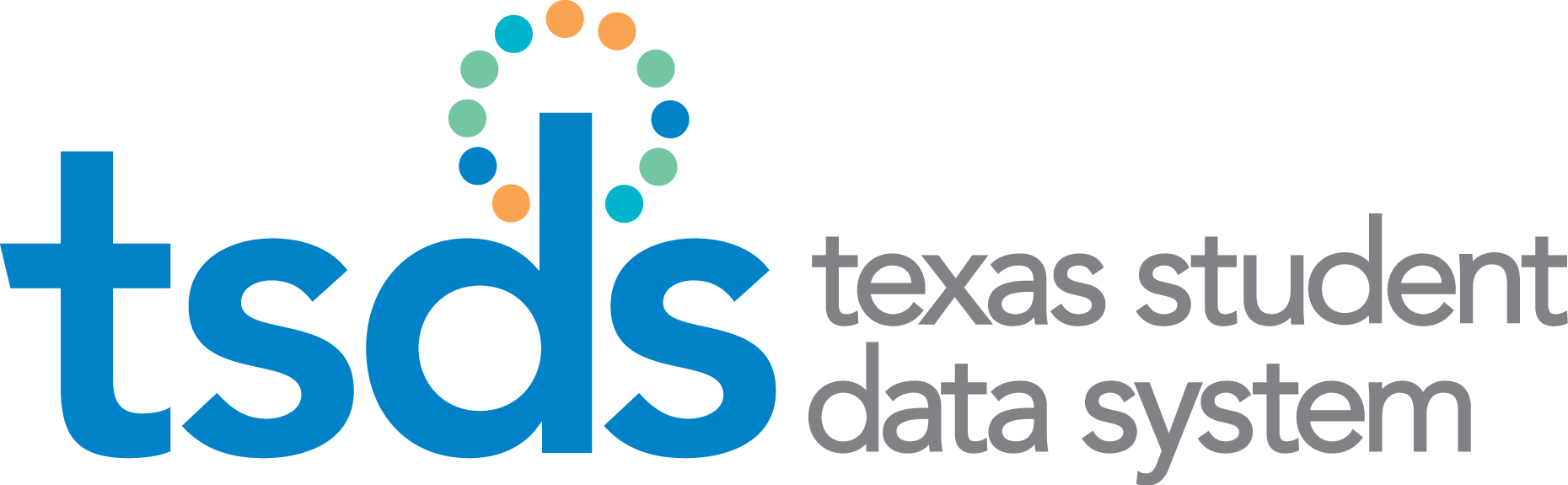 Texas Education Data Standards (TEDS)2018-2019 Cumulative Change Log – Section 4 / 8.4Preliminary Version 2019.0.0December 1, 2017Prepared by: Information Technology Services Business Management DivisionNEW = this indicates that the element/code table/code is new to TEDSADDED = this indicates that the element/code table/code is new to the interchange/code table but not to TEDSREVISED = this indicates that the data element/code table/code has been updated in TEDSDELETED = this indicates that the data element/code table/code has been deleted from TEDSREMOVED = this indicates that the data element/code table/code has been removed from an interchange/element/code table or collectionTSDS & PEIMS Code Table ChangesNEW = this indicates that the element/code table/code is new to TEDSADDED = this indicates that the element/code table/code is new to the interchange/code table but not to TEDSREVISED = this indicates that the data element/code table/code has been updated in TEDSDELETED = this indicates that the data element/code table/code has been deleted from TEDSREMOVED = this indicates that the data element/code table/code has been removed from an interchange/element/code table or collectionTSDS Only Code Table ChangesThere are no TSDS Only Code Table changes for the Preliminary TEDS publication.C022 – SERVICE-IDSC022 – SERVICE-IDSC022 – SERVICE-IDSC022 – SERVICE-IDSC022 – SERVICE-IDSVERSIONCODEPREVIOUS ENTRYCURRENT ENTRYACTION2019.0.013025210Cosmetology I/Cosmetology I Lab InnovativeCosmetology I/Cosmetology I Lab 2019.0.013025310Cosmetology II/Cosmetology II Lab InnovativeCosmetology II/Cosmetology II Lab C061 – LEP-INDICATOR-CODEC061 – LEP-INDICATOR-CODEC061 – LEP-INDICATOR-CODEC061 – LEP-INDICATOR-CODEC061 – LEP-INDICATOR-CODEVERSIONCODEPREVIOUS ENTRYCURRENT ENTRYACTION2019.0.03Student Exited from LEP Status - Monitored 3 (M3) -student has met criteria for bilingual/ESL program exit, is no longer classified as LEP in PEIMS, and is in his or her third year of monitoring as permitted by ESSA, 1111(b)(3)(B) and is not eligible for funding due to the fact that they are not LEP2019.0.04Student Exited from LEP Status - Monitored 4 (M4) -student has met criteria for bilingual/ESL program exit, is no longer classified as LEP in PEIMS, and is in his or her fourth year of monitoring as permitted by ESSA, 1111(b)(3)(B) and is not eligible for funding due to the fact that they are not LEPNEWC093 – PARENTAL-PERMISSION-CODEC093 – PARENTAL-PERMISSION-CODEC093 – PARENTAL-PERMISSION-CODEC093 – PARENTAL-PERMISSION-CODEC093 – PARENTAL-PERMISSION-CODEVERSIONCODEPREVIOUS ENTRYCURRENT ENTRYACTION2019.0.0EParent Or Guardian Has Approved Placement Of A LEP Student In The Bilingual Program, But The District Has Requested An Exception Approved Under 19 TAC §89.1207; Parent Has Therefore Approved Placement Of A LEP Student In The ESL ProgramParent Or Guardian Has Approved Placement Of A LEP Student In The Bilingual Program, But The District Has Requested Or Will Request An Exception Approved Under 19 TAC §89.1207; Parent Has Therefore Approved Placement Of A LEP Student In The ESL ProgramC141 – INSTRUCTIONAL-TRACK-INDICATOR-CODEC141 – INSTRUCTIONAL-TRACK-INDICATOR-CODEC141 – INSTRUCTIONAL-TRACK-INDICATOR-CODEC141 – INSTRUCTIONAL-TRACK-INDICATOR-CODEC141 – INSTRUCTIONAL-TRACK-INDICATOR-CODEVERSIONCODEPREVIOUS ENTRYCURRENT ENTRYACTION2019.0.00 Student Is In Instructional Track 0 On This Campus2019.0.01 Student Is In Instructional Track 1 On This Campus2019.0.02 Student Is In Instructional Track 2 On This Campus2019.0.03 Student Is In Instructional Track 3 On This Campus2019.0.04 Student Is In Instructional Track 4 On This Campus2019.0.05 Student Is In Instructional Track 5 On This Campus2019.0.06 Student Is In Instructional Track 6 On This Campus2019.0.07 Student Is In Instructional Track 7 On This Campus2019.0.08Student Is In Instructional Track 8 On This Campus2019.0.09Student Is In Instructional Track 9 On This CampusC145 – FUND-CODEC145 – FUND-CODEC145 – FUND-CODEC145 – FUND-CODEC145 – FUND-CODEVERSIONCODEPREVIOUS ENTRYCURRENT ENTRYACTION2019.0.0204ESEA Title IV-Safe and Drug-Free Schools and Communities Act2019.0.0208Human Immunodeficiency Virus (HIV) Education2019.0.0213ESEA Title I Part B-Even Start Family Literacy2019.0.0237ESEA Title IV-Safe and Drug-Free Schools and Communities Act2019.0.0243Career and Technical Education – Technical Preparation2019.0.0249Career and Technical Education – Community Based Organization2019.0.0252Career and Technical Education – Other Program Improvement2019.0.0256ESEA Title I Part F, Comprehensive School Reform2019.0.0261Reading First2019.0.0262Title II, Part D, Subpart I, Enhancing Education Through Technology2019.0.0266ARRA of 2009, Title XIV, State Fiscal Stabilization Fund2019.0.0269Title V, Part A – Innovative Programs2019.0.0279Title II, Part D, Subpart 1 – Enhancing Education through Technology – ARRA (Stimulus)2019.0.0280ESEA, Title X, Part C – Education for the Homeless Children and Youth – ARRA (Stimulus)2019.0.0283IDEA – Part B, Formula – ARRA (Stimulus)2019.0.0284IDEA – Part B, Preschool – ARRA (Stimulus)2019.0.0285ESEA, Title I, Part A – Improving Basic Programs – ARRA (Stimulus)2019.0.0293Shared Services Arrangements-ESEA Title IV-Safe And Drug-Free Schools And Communities Act2019.0.0295Shared Services Arrangements-ESEA Title III Part C-Education For The Homeless Children And Youth2019.0.0297Shared Services Arrangements-Human Immunodeficiency Virus (HIV) Education2019.0.0302Shared Services Arrangements-ESEA Title I, Part B, Subpart 3,-Even Start Family Literacy2019.0.0326Shared Services Arrangements-ESEA Title IV Safe and Drug Free Schools And Communities Act2019.0.0330Shared Services Arrangements-Career And Technical Education-Technical Preparation2019.0.0336Shared Services Arrangements- Career And Technical Education-Community Based Organization2019.0.0339Shared Services Arrangements- Career And Technical Education-Other Program Improvement2019.0.0343Shared Services Arrangements-ESEA Title I, Part F, Comprehensive School Reform2019.0.0348Shared Services Arrangements – Reading First2019.0.0349Shared Services Arrangements – Title II, Part D, Subpart 1, Enhancing Education Through Technology2019.0.0351Shared Services Arrangements – Community Service Grant Program2019.0.0356Shared Services Arrangements – Title V, Part A – Innovative Programs2019.0.0358Shared Services Arrangements – Title I SIP Academy Grant2019.0.0361Shared Services Arrangements – Title II, Part D, Subpart 1 – Enhancing Education through Technology – ARRA (Stimulus)2019.0.0366Shared Services Arrangements – ARRA of 2009, Title XIV, State Fiscal Stabilization Fund2019.0.0389Master Mathematics Teacher2019.0.0394Pregnancy, Education And Parenting Program2019.0.0401State-Funded Optional Extended-Year Program2019.0.0413Telecommunication Infrastructure Fund2019.0.0417Educational Technology (Ed Tech) Pilot2019.0.0421Master Reading Teacher2019.0.0423Limited English Proficient (LEP) Student Success Initiative2019.0.0424School Leadership Pilot Program2019.0.0425Teacher Induction And Mentoring Program2019.0.0426Texas Educator Excellence Award Grant Program2019.0.0428High School Allotment FundC165 – DISCIPLINARY-ACTION-REASON-CODEC165 – DISCIPLINARY-ACTION-REASON-CODEC165 – DISCIPLINARY-ACTION-REASON-CODEC165 – DISCIPLINARY-ACTION-REASON-CODEC165 – DISCIPLINARY-ACTION-REASON-CODEVERSIONCODEPREVIOUS ENTRYCURRENT ENTRYACTION2019.0.012Unlawful Carrying of an Illegal Knife under Penal Code 46.02 - TEC 37.007(a)(1) (Illegal knife - blade longer than5.5 inches)Unlawful Carrying of a Location-Restricted Knife under Penal Code 46.02 - TEC 37.007(a)(1) (Location-RestrictedKnife - blade longer than 5.5 inches)C178 – CRISIS-CODEC178 – CRISIS-CODEC178 – CRISIS-CODEC178 – CRISIS-CODEC178 – CRISIS-CODEVERSIONCODEPREVIOUS ENTRYCURRENT ENTRYACTION2019.0.005Indicates that a student was enrolled or eligible to enroll in a Texas public school district or charter school impacted by Hurricane Harvey, and the student enrolled in another Texas public school district or charter school, or moved from a Hurricane Harvey impacted campus to a non-impacted campus in the same LEA during the 2017-2018 school year.This code table was updated September 1, 2017 per TAA Letter dated August 31. 2017 regarding Hurricane Harvey Enrollment Guidance.http://tea.texas.gov/About_TEA/News_and_Multimedia/Correspondence/TAA_Letters/Hurricane_Harvey_Enrollment_Guidance/2019.0.006Indicates that a student came to Texas, after September 6, 2017, from a state of Florida county declared a disaster area because of Hurricane Irma, and the student enrolled in a Texas public school during the 2017-2018 school year.This code table was updated September 20, 2017 per TAA Letter dated September 19. 2017 regarding Hurricane Harvey Enrollment Guidance.http://tea.texas.gov/About_TEA/News_and_Multimedia/Correspondence/TAA_Letters/Texas_Student_Data_System_(TSDS)_PEIMS_Crisis_Code_for_Hurricane_Irma_and_Fall_PEIMS_Snapshot_Date/2019.0.05AThis specific code indicates a student was enrolled or was eligible to enroll in an LEA impacted by Hurricane Harvey, and the student enrolled in a different LEA during the 2017-2018 school year.This code table was updated per TAA Letter dated October 5. 2017 regarding New Texas Student Data System (TSDS) PEIMS Crisis Codes.https://tea.texas.gov/About_TEA/News_and_Multimedia/Correspondence/
TAA_Letters/New_Texas_Student_Data_System_(TSDS)_PEIMS_Crisis_Codes/2019.0.05BThis specific code indicates a student was enrolled or was eligible to enroll in an LEA impacted by Hurricane Harvey, and the student enrolled in another campus in the same LEA during the 2017-2018 school year.This code table was updated per TAA Letter dated October 5. 2017 regarding New Texas Student Data System (TSDS) PEIMS Crisis Codes.https://tea.texas.gov/About_TEA/News_and_Multimedia/Correspondence/
TAA_Letters/New_Texas_Student_Data_System_(TSDS)_PEIMS_Crisis_Codes/2019.0.05CThis specific code indicates a student is identified as homeless because of Hurricane Harvey but has remained enrolled in their home campus during the 2017-2018 school year. This code table was updated per TAA Letter dated October 5. 2017 regarding New Texas Student Data System (TSDS) PEIMS Crisis Codes.https://tea.texas.gov/About_TEA/News_and_Multimedia/Correspondence/
TAA_Letters/New_Texas_Student_Data_System_(TSDS)_PEIMS_Crisis_Codes/2019.0.008Reserved For Future Health Or Weather Related Crisis2019.0.009Reserved For Future Health Or Weather Related Crisis2019.0.010Reserved For Future Health Or Weather Related Crisis2019.0.011Reserved For Future Health Or Weather Related Crisis2019.0.012Reserved For Future Health Or Weather Related Crisis2019.0.013Reserved For Future Health Or Weather Related Crisis2019.0.014Reserved For Future Health Or Weather Related Crisis2019.0.015Reserved For Future Health Or Weather Related Crisis2019.0.016Reserved For Future Health Or Weather Related Crisis2019.0.017Reserved For Future Health Or Weather Related Crisis2019.0.018Reserved For Future Health Or Weather Related Crisis2019.0.019Reserved For Future Health Or Weather Related Crisis2019.0.020Reserved For Future Health Or Weather Related Crisis2019.0.021Reserved For Future Health Or Weather Related Crisis2019.0.022Reserved For Future Health Or Weather Related Crisis2019.0.023Reserved For Future Health Or Weather Related Crisis2019.0.024Reserved For Future Health Or Weather Related Crisis2019.0.025Reserved For Future Health Or Weather Related Crisis2019.0.026Reserved For Future Health Or Weather Related Crisis2019.0.027Reserved For Future Health Or Weather Related Crisis2019.0.028Reserved For Future Health Or Weather Related Crisis2019.0.029Reserved For Future Health Or Weather Related Crisis2019.0.030Reserved For Future Health Or Weather Related CrisisC204 – CALENDAR-WAIVER-EVENT-TYE-CODEC204 – CALENDAR-WAIVER-EVENT-TYE-CODEC204 – CALENDAR-WAIVER-EVENT-TYE-CODEC204 – CALENDAR-WAIVER-EVENT-TYE-CODEC204 – CALENDAR-WAIVER-EVENT-TYE-CODEVERSIONCODEPREVIOUS ENTRYCURRENT ENTRYACTION2019.0.003Shortened Waiver DayC213 – AUXILIARY-ROLE-IDC213 – AUXILIARY-ROLE-IDC213 – AUXILIARY-ROLE-IDC213 – AUXILIARY-ROLE-IDC213 – AUXILIARY-ROLE-IDVERSIONCODEPREVIOUS ENTRYCURRENT ENTRYACTION2019.0.0222Other Non-Exempt Auxiliary (Volunteers)Other Non-Exempt Auxiliary (Including Non-Exempt Auxiliary Volunteers)C215 – INSTRUCTIONAL-PROGRAM-TYPEC215 – INSTRUCTIONAL-PROGRAM-TYPEC215 – INSTRUCTIONAL-PROGRAM-TYPEC215 – INSTRUCTIONAL-PROGRAM-TYPEC215 – INSTRUCTIONAL-PROGRAM-TYPEVERSIONCODEPREVIOUS ENTRYCURRENT ENTRYACTION2019.0.001Standard Program for school district campus following 75,600 Operational Minutes (Does not include Pre-Kindergarten Programs/Grades)2019.0.002Charter School campus issued to operate after 1/1/2015 following 75,600 Operational Minutes (Does not include Pre-Kindergarten Programs/Grades)2019.0.003Charter School campus operating before 1/1/2015 and electing to follow a 180 day school year calendar(Includes Pre-Kindergarten Programs/Grades)2019.0.004Pre-Kindergarten Program (including school districts and charter schools approved to operate after January 1, 2015)2019.0.005Dropout Recovery Program/Campus TEC 12.114(c) or TEC 39.05482019.0.006Disciplinary Alternative Education Program/Campus TEC 37.0082019.0.007Correctional Facility Program/Campus (Adult or Juvenile)2019.0.008Residential Treatment Facility Program/Campus2019.0.009Day Treatment Facility Program/Campus2019.0.010Psychiatric Hospital Program/Campus2019.0.011Medical Hospital Program/Campus2019.0.012Charter School issued under TEC 29.259 (Excel Academy 227-827 Only)